Ekumenická rada církví v ČR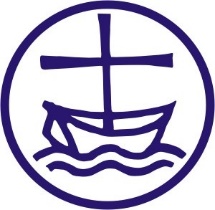 Donská 370/5101 00 Praha 10Mobil: 734 641 687E-mail: erc@ekumenickarada.cz V Praze 24. února 2022Tisková zprávaEkumenická rada církví vyzývá k modlitbám i k pomoci Ukrajině
Ekumenická rada církví odsuzuje ruský vojenský útok proti Ukrajině. Naše myšlenky a modlitby jsou v tento okamžik zejména s civilním obyvatelstvem, které je touto agresí postiženo. Vyzýváme k modlitbám za obnovení míru a apelujeme na církve ERC, věřící i všechny lidi dobré vůle, aby se podle svých sil a možnosti připravili na poskytnutí konkrétní pomoci válkou zasaženému obyvatelstvu.Mgr. Tomáš Tyrlíkpředseda Ekumenické rady církví v ČRMgr. Ivana Procházková, Th.D.1. místopředsedkyně Ekumenické rady církví v ČRMgr. Marián Čop2. místopředseda Ekumenické rady církví v ČRThDr. Petr Jan Vinšgenerální sekretář Ekumenické rady církví v ČRPro bližší informace, prosíme, kontaktujte:Petra Jana Vinše, generálního sekretáře ERCmob. 734 641 687, e-mail: erc@ekumenickarada.cz 